Reaction Stoichiometry: Balanced Equation give Mole – Mole Relationships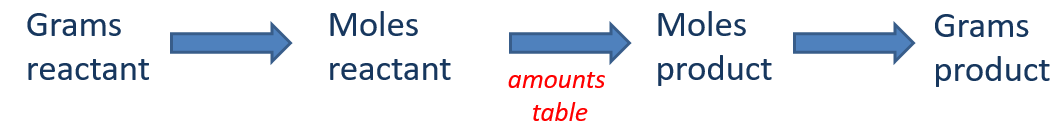 Balanced equation gives mol – mol relationships (conversion factors):CH3CH2OH   +  3 O2            2  CO2   +  3  H2OPb(NO3)2(aq) + 2 NaCl(aq) --> PbCl2(s) + 2 NaNO3(aq) If you have 5.00 moles of Pb(NO3)2, how many moles of PbCl2 can you make?
 
How many moles of NaNO3 can you make?If we react 115 g of CH3CH2OH, what mass of H2O is formed?Theoretical Yield and Percent YieldAlum Synthesis Experiment:2 Al(s) + 2 KOH(aq) + 4 H2SO4(aq) + 22 H2O(l)       2 KAl(SO4)2 12H2O(s) + 3 H2(g)Calculation of Theoretical Yield:     Map:  grams reactant  moles reactant  moles product  grams productIf you react 1.083 g Al, what mass of alum (KAl(SO4)2 12H2O(s)) is theoretically possible to form?This is the “theoretical yield.”Calculation of Percent Yield:If you do the reaction using 1.083 g Al and obtain 15.2 g KAl(SO4)2 12H2O(s), what is the percent yield?Using Amounts Tables:If we react 132 grams of CH3CH2OH, how many grams of H2O are formed, how many grams of O2 react?      CH3CH2OH     +    3 O2             2  CO2     +     3  H2OLimiting Reactants: When multiple reactants are used, one will run out and limit the reaction.A cake recipe calls for 3 eggs, 2 cups of flour, and 3 teaspoons of sugar. If you have:	9 eggs	8 cups of flour	12 teaspoons of sugarHow many cakes can you make?				2 CO(g) + O2(g)  2 CO2(g)    If you start with 4 CO molecules and 3 O2 molecules, which mixture will result?Determining the Limiting Reactant:If you have 5 P4 molecules and 20 Cl2 molecules, which will run out first? How many PCl3 molecules can form?	P4   +    6 Cl2        4 PCl3Reaction to make iron (steel) from iron ore:If you react 496 g Fe2O3 with 122 g C, which is the limiting reactant? What mass of Fe can be produced? What mass of the reactant in excess remains?molar mass Fe2O3 =159.69 g/mol	2 Fe2O3        +       3 C             4 Fe        +        3 CO2Chemical Analysis: Determining Chemical Formulas or Chemical Composition using ReactionsExample 1: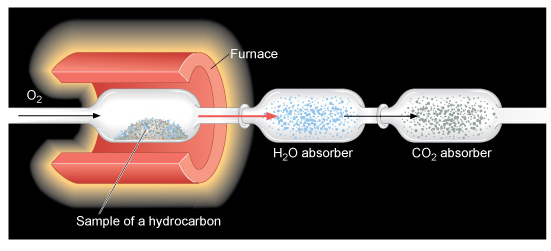 A 5.486 gram sample of a compound containing C, H and O is analyzed by combustion analysis and 9.136 grams of CO2 and 2.993 grams of H2O are produced. What is the empirical formula? Example 2:A 8.878 gram sample of manganese is heated in the presence of excess sulfur. A metal sulfide is formed with a mass of 14.06 g. Determine the empirical formula of the metal sulfide.Example 3:A sample of a substance with the empirical formula XCl2 weighs 0.5539 g. When it is dissolved in water and reacted with AgNO3, all its chlorine is converted to insoluble AgCl. The mass of the resulting AgCl is found to be 1.1807 g. The chemical reaction is

     XCl2 + 2 AgNO3    2 AgCl + X(NO3)2           X is an unknown elementWhat is the molar mass of XCl2?What is the molar mass of X?What element is X?